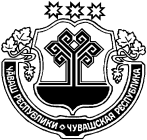 Об установлении на территории Таутовского сельского поселения Аликовского района Чувашской Республики особого противопожарного режима  В соответствии с Федеральным законом «О пожарной безопасности», Законом Чувашской Республики «О пожарной безопасности в Чувашской Республике» в целях оперативного реагирования в случаях возникновения пожаров в связи с повышением пожарной опасности на территории Таутовского сельского поселения Аликовского района Чувашской Республики,  администрация Таутовского сельского поселения Аликовского района Чувашской Республики  п о с т а н о в л я е т:1. Установить на территории Таутовского сельского поселения Аликовского района Чувашской Республики особый противопожарный режим с 25 апреля 2021 г. до особого распоряжения о его отмене.2. На период действия особого противопожарного режима установить дополнительные требования пожарной безопасности:запретить разведение костров, приготовление блюд на углях, сжигание твердых коммунальных отходов, мусора, выжигание сухой травы на земельных участках, непосредственно примыкающих к лесам, к землям сельскохозяйственного назначения, к защитным и озеленительным лесным насаждениям, а также проведение иных пожароопасных работорганизовать патрулирование населенных пунктов силами местного населения и членами добровольных противопожарных формирований;привлечь население в помощь муниципальной и добровольной пожарной охране;провести мероприятия по противопожарной пропаганде, с регулярным освещением в средствах массовой информации правил пожарной безопасности;3. Рекомендовать руководителям предприятий и учреждений, расположенных на территории Таутовского сельского поселения: ввести на соответствующих территориях особый противопожарный режим с установлением дополнительных требований пожарной безопасности, в том числе предусматривающих привлечение населения для локализации пожаров вне границ населенных пунктов;принять дополнительные меры, препятствующие распространению лесных и иных пожаров вне границ населенных пунктов на земли населенных пунктов (увеличение противопожарных разрывов по границам населенных пунктов, создание противопожарных минерализованных полос и подобные меры);запретить разведение костров и проведение пожароопасных работ на землях сельскохозяйственного назначения; провести подготовительные мероприятия для использования имеющейся водовозной и землеройной техники;4. Специалисту-эксперту администрации Таутовского сельского поселения Аликовского района Чувашской Республики:- организовать освещение в средствах массовой информации обстановки, складывающейся с пожарами; - в целях координации действий по борьбе с пожарами организовать ежедневный анализ обстановки, складывающейся с пожарами.        5.  Контроль за выполнением настоящего постановления оставляю за собой.Глава Таутовскогосельского поселения                                                                                           А.Н. ВасильевЧУВАШСКАЯ РЕСПУБЛИКААЛИКОВСКИЙ РАЙОНЧĂВАШ РЕСПУБЛИКИЭЛĔК РАЙОНĚАДМИНИСТРАЦИЯТАУТОВСКОГО СЕЛЬСКОГОПОСЕЛЕНИЯПОСТАНОВЛЕНИЕ19.04.2021  № 33деревня ТаутовоТАВĂТ ЯЛ ПОСЕЛЕНИЙĚНАДМИНИСТРАЦИЙЕЙЫШĂНУ19.04.2021  33 №Тавăт ялě